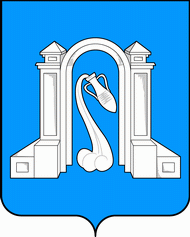 Совет муниципального образования город Горячий Ключшестой созывР Е Ш Е Н И Е   от 17 мая 2019 года						                                № 444г. Горячий КлючО рассмотрении постановления Законодательного Собрания Краснодарского края от 22 апреля 2019 года № 1087-П «О выполнении государственных программ Краснодарского края в 2018 году»В  соответствии со статьей 35 Федерального  закона от 6 октября 2003 года  № 131- ФЗ  «Об общих  принципах организации местного самоуправления  в  Российской  Федерации», рассмотрев постановление Законодательного Собрания Краснодарского края от 22 апреля 2019 года № 1087-П                      «О выполнении государственных программ Краснодарского края в 2018 году»,  Совет муниципального образования город Горячий Ключ,  р е ш и л:1. Информацию, изложенную в постановлении Законодательного Собрания Краснодарского края от 22 апреля 2019 года № 1087-П                      «О выполнении государственных программ Краснодарского края в 2018 году» принять к сведению.2. Рекомендовать главе муниципального образования город Горячий Ключ А.Н. Кильганкину взять под личный контроль организацию своевременного выполнения программных мероприятий и эффективного использования бюджетных средств.3. Рекомендовать депутатам Совета муниципального образования город Горячий Ключ принять меры по обеспечению полного и своевременного освоения бюджетных средств и выполнения мероприятий в рамках государственных программ.4. Отделу информационной политики и средств массовой информации администрации муниципального образования город Горячий Ключ (Манасян) разместить данное решение на официальном сайте администрации муниципального образования город Горячий Ключ в сети «Интернет».5. Решение вступает в силу со дня подписания.Председатель Совета муниципального образования город Горячий Ключ                                                                     А.В. Коробка